Metodické doporučení – Velikonoce________________________________________________________Inspirace pro 1.–2. tříduPřiložené video seznámí děti s velikonočními tradicemi. Hlavním cílem doporučených aktivit je seznámit děti s původem Velikonoc, s křesťanskými a pohanskými zvyky a tradicemi, které doprovázejí české Velikonoce.VIDEA Velikonoce Chaloupka na vrškuTéma: Velikonoční tradiceČasová dotace: 2 vyučovací hodinyDoporučené pomůcky: pracovní list Velikonoce 1. nebo 2. třída z ČT edu, čtvrtky A4, fixy, pastelkyLze připravit: kartičky s názvy postních nedělí, obrázky typických velikonočních pokrmů, řehtačku, pomlázku, několik vařených vajecPRVNÍ A DRUHÁ HODINABrainstorming v kruhuPoložte žákům otázku: „Co se vám vybaví, když se řeknou Velikonoce?“Buď napište nejdůležitější slova vystihující Velikonoce, nebo si připravte obrázky se symboly Velikonoc, například pomlázku, mazanec…Pusťte dětem krátké video Chaloupka na vršku. Vraťte se k zapsaným slovům či kartičkám a porovnejte vyvozená slova s pohádkou. Zaznělo v pohádce něco, co nezaznělo při brainstormingu?Tvoříme společně velikonoční leporeloPotřeba bude papír nebo čtvrtka A4, která se rozstřihne podélně a vzniklé dva díly se slepí tak, aby vznikl jeden pruh. Přehněte papír tak, aby vzniklo 6 okýnek. Dále budou potřeba pastelky a fixy.1.				2. 					3.1. políčko bude nadepsáno VELIKONOCEPřipomeňte žákům, že jsou to pohyblivé svátky, které nemají stálé datum. Slavíme je vždy 1. neděli po 1. jarním úplňku. Společně vyhledejte datum letošních Velikonoc v kalendáři.Do políčka:1. třída: Děti nakreslí úplněk a napíší „neděle“.2. třída: Děti zapíší „pohyblivé svátky, nemají stálé datum, slaví se vždy 1. neděli po 1. jarním úplňku“.2. políčko bude nadepsáno PŮSTZeptejte se dětí, co to znamená, když se drží půst. Lze připravit kartičky s názvy postních nedělí a děti mohou vyvozovat, co se dodržovalo za tradice.Pytlová, Sazometná, Kýchavá, Družebná, Smrtná (lze pustit ukázku lidové písně na vynášení Morany), Květná („kočičky“, vítání palmovými listy – vjezd Krista do Jeruzaléma), Pučálka (ukážeme na obrázku či na internetu)1. třída: Děti nakreslí oblíbené potraviny, které přeškrtnou – odepřou si.2. třída: Děti zapíší názvy některých nedělí a dokreslí obrázky.3. políčko bude nadepsáno ZELENÝ ČTVRTEK Vyzvěte děti, aby odhadly, tiply, jaké tradice se váží k Zelenému čtvrtku.Jsou to tradice: časné vstávání a omytí ranní rosou, příprava jídla ze zelené zeleniny, abychom byli zdraví.Společně vymyslete a nakreslete či zapište do leporela názvy některých zelených jídel.Můžete říci dětem, že dle Bible se konala poslední večeře Krista, při které byl zatčen. Naposledy se rozezní zvony – odletěly do Říma – a nahrazují je řehtačky (ukázka https://edu.ceskatelevize.cz/video/9315-vyroba-velikonocnich-rehtacek).Děti nakreslí nebo zapíší do leporela ŘEHTAČKU, ZELENÉ JÍDLO, ZVON.4. políčko bude nadepsáno VELKÝ PÁTEKŘekněte dětem, že je to den ukřižování Krista, kdy se držel přísný půst. Zvykem bylo mytí v potoce pro zdraví, lidé se nesměli hádat. Je to zároveň také magická noc, kdy se země otevírá a vydává své poklady.Děti mohou opět napsat klíčová slova či nakreslit obrázek.5. políčko bude nadepsáno BÍLÁ SOBOTAJe to den, kdy končí půst a lidé se připravují na slavnostní Velikonoční neděli.Položte dětem otázky: „Co se peče na Bílou sobotu? Co pekli v příběhu Chaloupka na vršku? Vraťte se k videu a vybranou pasáž můžete dětem znovu pustit.Do leporela děti nakreslí a zapíší, co se peklo na Velikonoce – mazanec, jidáše, velikonoční beránek.Také se pletou pomlázky a zdobí vajíčka.6. políčko bude nadepsáno VELIKONOČNÍ NEDĚLEPodle Bible vstal Ježíš Kristus z mrtvých – pro křesťany je to nejvýznamnější svátek roku. Nechávají si světit jídlo a hodují u slavnostní tabule. Dávají si malé dárky, aby je „beránek nepokakal“.Děti zapíší klíčová slova nebo nakreslí obrázek.7. políčko bude nadepsáno VELIKONOČNÍ PONDĚLÍZeptejte se dětí, jak tráví Velikonoční pondělí.HRY: Schovejte po třídě vajíčka (mohou být papírová) a děti je hledají.Velikonoční ťukání
Proti sobě stojí dva hráči, každý drží v ruce vejce a na povel ťuknou špičkami vajec o sebe. Ten, jehož vejce zůstane nepoškozeno, vyhrál.Děti zapíší nebo nakreslí symbol pomlázky (předávání síly a zdraví) a vajíčka (odměna pro koledníky).Hotové leporelo si mohou děti vzájemně ukázat a doplnit o nápady ostatních.Na konci hodiny mohou děti pracovat s pracovním listem Velikonoce pro danou třídu.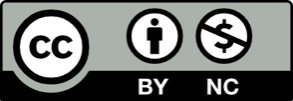 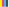 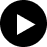 